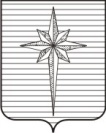 АДМИНИСТРАЦИЯ ЗАТО ЗВЁЗДНЫЙпостановление17.01.2018 											   № 23О внесении изменений в административный регламент предоставления муниципальной услуги «Приём заявлений и выдача документов о согласовании переустройства и (или) перепланировки жилого помещения», утверждённый постановлением администрации ЗАТО Звёздный от 08.06.2015 № 914В соответствии с пунктом 9 части 1 статьи 43 Устава городского округа ЗАТО Звёздный Пермского края администрация ЗАТО Звёздный постановляет:1. Внести в административный регламент предоставления муниципальной услуги «Приём заявлений и выдача документов о согласовании переустройства и (или) перепланировки жилого помещения», утверждённый постановлением администрации ЗАТО Звёздный от 08.06.2015 № 914 (далее – административный регламент), следующие изменения:пункт 2.6 дополнить подпунктом 2.6.8 следующего содержания: «2.6.8. согласие заявителя на обработку персональных данных о себе по форме согласно Приложению 4.»;административный регламент дополнить Приложением 4 согласно Приложению к настоящему постановлению.2. Отделу по развитию территории администрации ЗАТО Звёздный организовать размещение изменений в административный регламент в информационно-телекоммуникационной сети Интернет на официальном сайте органов местного самоуправления ЗАТО Звёздный в течение 5 рабочих дней после дня его официального опубликования.3. Отделу архитектуры, градостроительства и коммунального хозяйства администрации ЗАТО Звёздный организовать размещение изменений в административный регламент в федеральном реестре государственных услуг в течение 5 рабочих дней после дня его официального опубликования.4. Опубликовать (обнародовать) настоящее постановление установленным порядком в информационном бюллетене ЗАТО Звёздный «Вестник Звёздного».5. Настоящее постановление вступает в силу после дня его официального опубликования.6. Контроль за исполнением постановления возложить на первого заместителя главы администрации ЗАТО Звёздный Юдину Т.П.Глава администрации ЗАТО Звёздный                                            А.М. ШвецовПриложение кпостановлению администрации ЗАТО Звёздный от 17.01.2018 № 23«Приложение 4к административному регламенту предоставления муниципальной услуги «Приём заявлений и выдача документов о согласовании переустройства и (или) перепланировки жилого помещения»В администрацию ЗАТО Звёздныйот ________________________________,(фамилия, имя, отчество)проживающего (зарегистрированного) по адресу ___________________________________________________________________________________________________,(индекс, почтовый адрес, контактные телефоны, электронный адрес)паспорт __________________________,			(серия и номер паспорта,_________________________________,		кем и когда выдан паспорт)СОГЛАСИЕна обработку персональных данныхЯ, __________________________________________________________,(фамилия, имя и отчество)даю согласие ______________________________________________________       (наименование и адрес органа местного самоуправления, подразделения)в соответствии со статьёй 9 Федерального закона «О персональных данных» на автоматизированную, а также без использования средств автоматизации обработку моих персональных данных в целях участия в подпрограмме «Выполнение государственных обязательств по обеспечению жильём категорий граждан, установленных федеральным законодательством» федеральной целевой программы «Жилище» на 2015-2020 годы, а именно на совершение действий, предусмотренных пунктом 3 статьи 3 Федерального закона «О персональных данных», со сведениями, представленными мной в ____________________________________________________________________________________________________________________________________(наименование органа местного самоуправления, подразделения)для участия в указанной подпрограмме.Настоящее согласие даётся на период до истечения сроков хранения соответствующей информации или документов, содержащих указанную информацию, определяемых в соответствии с законодательством Российской Федерации._____________ __________________________(подпись)                (фамилия и инициалы)«___» ____________ 20__ г.     (дата)»